МБОУ СОШ с.ОктябрьскоеУсманского района Липецкой областиКлассный час на тему:«Здравствуй, школа!»посвященный дню знаний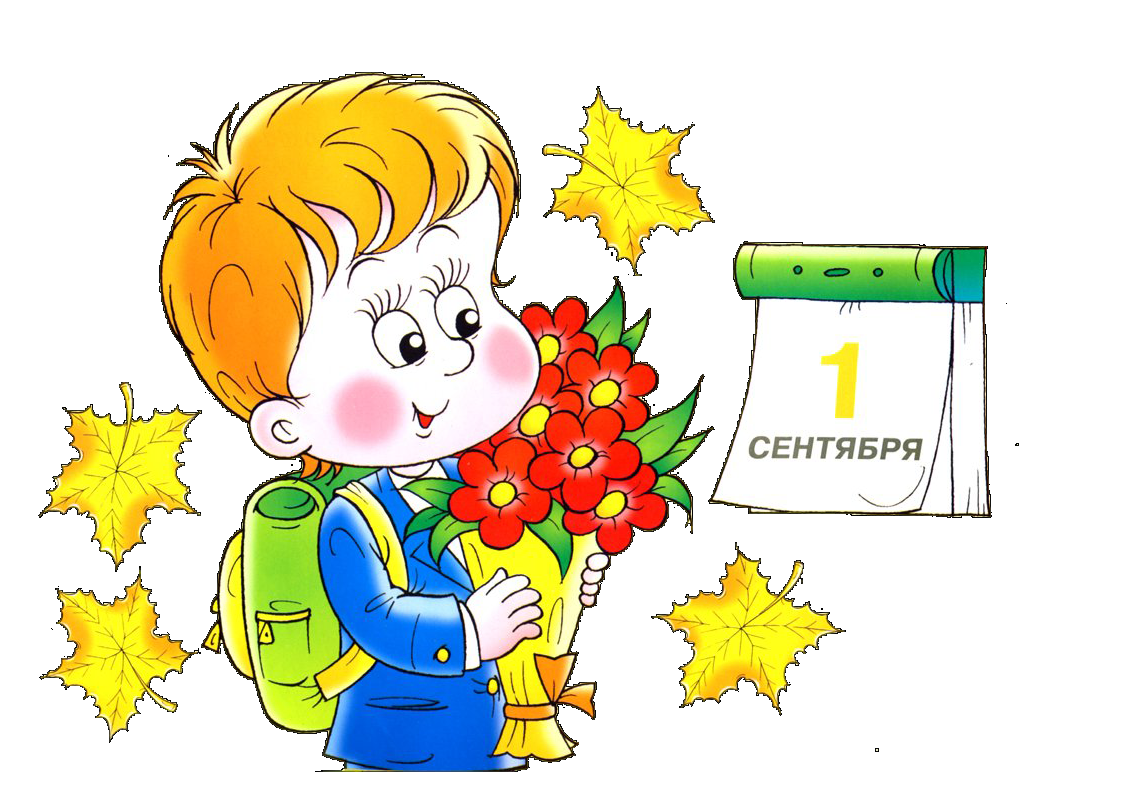 Подготовила: Евстафьева Оксана Владимировна2012-2013 учебный годОборудование: на доске плакат «Здравствуй школа»; цветные буквы для игры «Составь слово» (для каждого слова буквы разного цвета); изображение весёлого поезда с вагончиками, название поезда - «Первоклассник»; в начале поезда - буква А, в конце - Я.Ход занятия.День знаний - день весёлыйПриходит в сентябре.Так радостно со школойВстречаться детворе!Мальчишки и девчонкиКак солнышки блестят,И колокольчик звонкийПриветствует ребят.- 1 сентября в нашей стране - большой праздник - День Знаний, День Мира. И для вас, ребята, этот день особенный, вы стали школьниками. Я, ваш учитель, поздравляю вас с этим событием.- Ребята, что нарисовано на доске? Дети. Буквы, слова (если могут - читают «Здравствуй школа»), поезд.В поезд можете садиться.Этот поезд быстро мчится:В школу он спешит сейчас,К нам на праздник в первый класс.Опоздать нельзя на праздник -Это каждый знает.Мчится поезд «Первоклассник»,Скорость набирает. Так садись в счастливый поезд,И помчим от А до Я.Очень нравится мне скорость,Очень нравится, друзья!Первая станция Загадочная.- А как вы думаете, на какую тему будут загадки?(на школьную)Новый дом несу в руке, Двери дома на замке. Тут жильцы бумажные, Все ужасно важные. (Портфель) Я всех знаю, всех учу. Но сама всегда молчу. Чтоб со мною подружиться, Надо грамоте учиться. (Книга).То я в клетку, то в линейку, Написать на мне сумей - ка, Можешь и нарисовать, Что такое я? (Тетрадь)Не похож на человечка, Но имеет он сердечко. И работе круглый год Он сердечко отдаёт. Пишет он, когда диктуют, Он и чертит, и рисует, А сегодня вечерком Он раскрасит мне альбом. (Карандаш)Я люблю прямоту, Я самая прямая, Сделать ровную черту Всем я помогаю. (Линейка) Свою косичку без опаски Она обмакивает в краски. Потом окрашенной косичкой В альбоме водит по страничке. (Кисточка)У меня чумазенькая спинка. Но совесть у меня чиста - Помарку стерла я с листа. (Резинка)Я нужна вам для порядка Зря страницы не листай. Там, где я лежу, читай. (Закладка)Что за палочка в руке Быстро чертит на листке? Всё, что нужно, написал? Положи ее в пенал! (Ручка)Станция «Поздравительная»- Сегодня за вас волнуются и переживают ваши родители. Они хотели бы сказать несколько напутственных строк.Родители.	 Дорогие детиЖелаем вам цвести, расти,Крепить здоровье.Оно для дальнего пути -Главнейшее условие.Пусть каждый день и каждый час Вам новое добудут. Пусть добрым будет ум у вас, А сердце умным будет.-  Ребята к нам на праздник собиралось прийти очень много гостей, но из-за плохой погоды они не смогли добраться. Но все они тоже передают вам свои поздравления. Попробуйте угадать, кто хотел прийти к нам.Я желаю от души Вам здоровья, малыши! Чтоб прививок не боялись!  Ежедневно закалялись, Чтоб не мучил вас бронхит. Добрый доктор… (Айболит)Желаю вам в подарок Получить огромный торт, Шоколада и печенья, Мармелада и варенья, Становиться старше, выше. Жду от вас привет на крыше. (Карлсон)Я хочу вам пожелать Лишь пятёрки получать, Книжки добрые любить, С математикой дружить. От лица Пьеро, Мальвины Ваш дружище…(Буратино)- И последнее поздравление. Странное оно какое-то. Определите, ребята, от кого оно.Пусть первый ваш учебный год Только гадости несёт, Получайте только двойки, Очень редко можно тройки. Бейте окна и витрины, Не ходите в магазины. Проводите больше драк. Привет! Старуха … (Шапокляк)- Продолжаем наше путешествие. Наш поезд прибыл на станцию «Сказочная». Послушайте и назовите героев сказок.Бабушка девочку очень любила,Шапочку красную ей подарила.Девочка имя забыла своёА ну, подскажите, как звали её?Лечит маленьких детей, Лечит маленьких зверей, Сквозь очки на всех глядит Добрый доктор ...Сейчас потолкуем о книжке другой -Тут синее море, Тут  берег крутой... Старик вышел к морю. Он невод забросил. Кого он поймает? И что он попросит?Сидит в корзине девочкаУ мишки за спиной,Он сам того, не ведая, несёт её домой.Ну, отгадал загадку?Тогда скорей ответьНазванье этой сказки...Станция «Математическая» .- Во время этого испытания вы должны правильно сосчитать.В хоре 7 кузнечиков песни распевали, Вскоре 2 кузнечика голос потеряли. Сосчитай без лишних слов: Сколько в хоре голосов?(5)Три пушистых кошечки Улеглись в лукошечке. Тут одна к ним прибежала, Сколько вместе кошек стало?(4)Шесть весёлых медвежат За малиной в лес спешат. Но один малыш устал, От товарищей отстал. А теперь ответ найди: Сколько мишек впереди?(5)В класс вошла МаринкаА за ней Иринка,А потом пришёл Игнат.Сколько стало всех ребят? (3)К серой цапле на урокПрилетело семь сорок,А из них лишь 3 сорокиПриготовили уроки.Сколько лодырей - сорок Прилетело на урок? (4)- Я думаю, среди вас не будет лодырей?Мы поучимся до летаРисовать, писать, считать,И всегда по всем предметамПолучать мы будем … (5)Последняя наша станция «Учебная».- С понедельника, ребята, мы вместе с героями из сказок будем путешествовать по большой стране «Знаний». Вам поможет ваша первая учебная книга. Прочитайте её название. Приложите к учебнику ушко. Что вам прошептала книжка? (Ответы детей).- Книга не скажет, что ей больно, когда её обижает неряха. Давайте же беречь книги, ведь благодаря книгам вы станете умными и добрыми.Сами вещи не растут.Сделать вещи нужен труд.Карандаш, тетрадь, перо,Парту, доску, стол, окно,Книжку, сумку - береги,Не ломай, не мни, не рви.Игра "Собери портфель"- Итак, дети, если я назову предмет, который нужно взять в школу, вы хлопаете в ладоши. Если этот предмет не нужен в школе, вы топаете ногами.Учебники и книжки,Игрушечная мышка,Паровозик заводной,Пластилин цветной,Кисточки и краски,Новогодние маски,Ластик и закладки,Степлер и тетрадки,Расписание, дневник.Собран в школу ученик!Учитель: Вот и собран в школу ученик? (да-да-да)  Клятва первоклассникаВсегда приходить в класс на первый урокЕще до того, как проснется звонок. (Дети хором – Клянемся!)Быть на уроке активным и нужным,Запоминать и учить все, что нужно. (Клянемся!)Чтоб грамотным и умным стать,Будем учиться читать и писать. (Клянемся!)Учебники, книжки, пенал и тетрадкиВсегда содержать в идеальном порядке. (Клянемся!)Друзьями хорошими, верными стать,Друг другу во всем и всегда помогать. (Клянемся!)А лень, неопрятность, подсказки, враньеМы в класс не возьмем никогда, ни за что. (Клянемся!)Клятва родителей.1. Клянусь (будь я мать или будь я отец) Ребёнку всегда говорить “молодец”.2. Без стонов вставать, умываться и бриться И в школу вести свою ученицу.3. Клянусь выходить в надлежащие сроки, Клянусь не опаздывать я на уроки.4. Клянусь я в учебе ребенка не “строить” Клянусь вместе с ним иностранный освоить.5. За двойки клянусь я его не ругать И делать уроки ему помогать.6. Клянусь, идеальным родителем буду И клятвы своей никогда не забуду.- Давайте теперь поиграем. Я буду называть имена. Если вы услышите свое имя, то выбегаете к доске. Ирина, Юля, Оля, Даша, Аня, Денис, Андрей, Лиза, Сергей, Ксюша, Настя.Учитель называет имена до тех пор, пока все дети не выбегут к доске.- С сегодняшнего дня вы не просто мальчики и девочки, вы носите почетное звание — ученик. Посмотрите еще раз друг на друга. Все вы — одноклассники. Мы будем с вами 4 зимы, 4 весны, 4 осени, 816 дней, проведем 32 тысячи уроков. Это наш классный коллектив, в котором будут учиться 16 человек. Вот и вырос я, ребятаНаступил счастливый миг,Всем завидно дошколятам:Ведь, я, братцы, ученик!Здравствуй, школа!Первый класс!Не узнать сегодня нас.Месяц-два тому назадМы ходили в детский сад.Сок мы пили, много ели,Очень вырасти хотели. Наконец, сбылись мечты,Впереди – учёба.Всюду яркие цветы,Нынче день особый.Чтобы делу научиться,Надо много потрудиться.Нас всему научат в школе.А ученье – шутка, что ли?Буду я учиться с толком И пятёрки получать, Ну, а коль поставят двойку, Про то буду я молчать.Каждый знает ученик,Как сложно ученье.Но ученье – это светВсем без исключенья!Буду очень я стараться,Всё мне братцы по плечу!Только в школу подниматьсяРано утром не хочу.Мама с папой, вы учтите:В школу я не зря иду.Буду хорошо учиться,Вас уж я не подведу!Нами все вы полюбуйтесь   И запомните вы нас. Обещаем самым лучшимБудет в школе первый  класс…Все: Первый класс!-  Заканчивается наш первый урок, вы показали, что готовы к школе и можете носить звание учеников и учениц первого класса. Учитель вручает специальные медали «Первоклассник».